Římskokatolická farnost 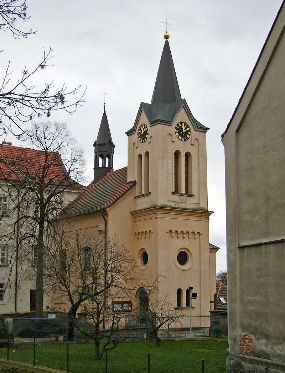 u kostela sv. Ludmily Praha – ChvalyNa Chvalské tvrzi 860/1, 193 00 Praha 20 – Horní PočerniceIČO: 63111357, FIO banka účet č.: 2401508103/2010	          http://www.chvaly.farnost.cz, IDS: pwrm2apČj: 2019020					           V Praze – na Chvalech dne 6. prosince 2019Věc: Výzva k podání nabídky k účasti na zadávacím řízení realizaci akce: Zhotovení studie a projektové dokumentace pro ohlášení stavby nebo stavebního povolení v podrobnosti pro výběr zhotovitele stavby„Rekonstrukce fary na Chvalech“Zadavatel:	Římskokatolická farnost u kostela sv. Ludmily Praha – Chvaly		Na Chvalské tvrzi 860/1, 193 00 Praha 20 – Horní Počernice		IČO: 63111357,		zastoupený administrátorem Dr. Vojtěchem Eliášem 		tel.: 605 077 138, e-mail: kontakt@chvaly.farnost.czza účelem zadání zakázky Vás v y z ý  v ájako uchazeče k podání nabídky na zajištění potřebných prací spojených s rekonstrukcí budovy fary.1. Vymezení předmětu plnění zakázky Předmětem zakázky na služby (dále jen „zakázka“) je zhotovení studie a projektové dokumentace pro ohlášení stavby nebo stavebního povolení v podrobnosti pro výběr zhotovitele stavby „Rekonstrukce fary na Chvalech“. Rozsah řešeného území Objekt a pozemek stavby se nachází na území Prahy 20 – Horní Počernice v části Chvaly a v těsné blízkosti chvalského zámku. Jedná se o rekonstrukci a přístavbu stávající farní budovy v ulici Na Chvalské tvrzi. Objekt pochází z počátku 20. století.Dosavadní využití a zastavěnost území Objekt fary (dvě nadzemní podlaží a jedno podzemním), je prakticky vybydlený.Část přízemí fary je dočasně využívána jako provizorní kancelář farnosti. Objekt v podstatě vyklizený. Dříve byla jedna z místností využívána jako zimní kaple a ve 2. patře byly dvě bytové jednotky, jejichž pronájem byl ukončen. Údaje o ochraně území podle jiných právních předpisůPozemek stavby se nenachází na území ochranného pásma Pražské památkové rezervace.  Pozemek stavby není v záplavovém území.Navrhované řešeníStavebník předpokládá celkovou rekonstrukci objektu zahrnující:Vybudování 6-7 bytů o velikosti cca 55 m2 (každý s vlastním sociálním zařízením), vlastním vytápěním, elektroinstalací, domácím telefonem a malou kuchyňskou linkou. Jeden byt v 1NP by měl být s bezbariérovým přístupem. Další malometrážní byty ve 2NP – podle možností 2 nebo 3. Ve 3NP 2 byty (podkrovní vestavba) pokud možno větších rozměrů a jednou společnou terasou.Kompletní rekonstrukce střechy s případnými vikýři u podkrovních bytů a případnou menší střešní terasou společnou pro oba půdní byty.Kompletní výměna a možná i dispozice oken. Zvážit vhodné umístění francouzských oken se zábradlím a úpravu rozměrů a počet stávajících okenních otvorů.Výměna vchodových dveří v zadní části objektu a použití vhodného menšího přístřešku nad zadním vstupem do objektu. Úprava vnějších schodů.Provedení vhodného řešení dodatečné hydroizolace spodní části objektu.Stavební úpravy schodiště a všech společných částí domu včetně suterénu. V suterénu je uvažováno s vybudováním kotelny pro 1NP, skladu, klubovny a sociálního zařízení.Pro každý byt se požaduje samostatný kotel s odkouřením do komínu. Zvážit variantu elektrického vytápění (alespoň pro jeden byt v 2NP).Vybudování nové přístavby s bezbariérovým vstupem pro 1NP z boku nebo z přední části od ulice.Kompletní rekonstrukce fasády s důrazem na zlepšení celkového vzhledu budovy.Etapizace výstavbyV případě realizace rekonstrukce objektu se uvažuje se dvěma variantami postupu výstavby.Varianta A počítá s rekonstrukcí a přístavbou celého objektu najednou tak, jak bude navržena.Varianta B uvažuje v 1. etapě nejprve s rekonstrukcí 1NP a 2NP + spodní izolace objektu. Následná 2. etapa (půdní vestavba a terasa) by byla realizována s časovým odstupem. Zahájení výstavby se předpokládá 7 - 9/2020 s trváním cca 12 měsíců v případě Varianty A.V případě Varianty B bude zahájení výstavby shodné, doba realizace 1. etapy se uvažuje cca 6 měsíců, zahájení 2. etapy by bylo to s časovým odstupem po dokončení 1. etapy a doba realizace 2. etapy se uvažuje cca 8 měsíců.  Jedná se o předpokládaný časový plán, který může být upraven po dohodě stavebníka, projektanta a zhotovitele. Realizace závisí na povolovacích řízeních. schvalovacích procesech církve a zajištění financování celého projektu.2. Doba a místo plnění zakázky Lhůta pro odevzdání nabídky: 5.2.2020.Výběr uchazeče a případný podpis smlouvy: nejpozději do 11.2.2020.Termín odevzdání dokumentace:a) studie k připomínkám do 31.3.2020;b) přijetí připomínek od farnosti do 15.5.2020;c) konečná studie do 17.6.2020;d) další stupeň dokumentace do 31. 8. 2020.Termín prohlídky místa plnění: možno dohodnout na tel č. 605 077 138 nebo osobně v kostele sv. Ludmily na Chvalech s administrátorem vždy po mši svaté ve čtvrtek a pátek od 19:15 – 19:30.3. Nabídková cena Nabídková cena bude v nabídce stanovena jako konečná a nejvýše přípustná částka za plnění jednotlivých částí předmětu zakázky, včetně veškerých nákladů vybraného uchazeče s plněním zakázky souvisejících. Nabídková cena musí zahrnovat veškeré náklady. Výše nabídkové ceny musí být garantována nejméně do 31. prosince 2020. Nabídkovou cenu rozdělí uchazeč ve své nabídce podle částí: a) cena studie b) cena dokumentace pro ohlášení stavby v podrobnosti pro výběr zhotovitele stavbyc) cena projektové dokumentace pro stavební povolení v podrobnosti pro výběr zhotovitele stavbyJe zřejmé, že po realizaci studie bude rozhodnuto, zda se bude vypracovávat dokumentace pro ohlášení (výše odstavec b) nebo dokumentace pro stavební povolení (výše odstavec c).Uvedená cena bude uvedena pro každou část jednotlivě včetně DPH. Není-li uchazeč registrovaným plátcem DPH, potom DPH nevyčíslí a skutečnost, že není jejím plátcem, výslovně uvede prohlášením ve své nabídce. Změna (překročení) nabídkové ceny je možná pouze v případě, že v průběhu realizace předmětu plnění zakázky dojde ke změnám sazeb DPH. V tomto případě bude nabídková cena upravena podle výše sazeb DPH platných ke dni vzniku zdanitelného plnění.4. Platební podmínky Zadavatel poskytuje zálohy: po odevzdání studie k připomínkám (tedy nejpozději 31.3.2020) bude poskytnuta záloha ve výši 40% z dohodnuté ceny studie.Odevzdané projektové dokumentace budou fakturovány ihned na základě vzájemně odsouhlaseném předání části díla. Součástí faktury bude předávací protokol podepsaný a odsouhlasený zástupcem objednatele.V případě zájmu je možné s vybraným uchazečem dojednat samostatnou smlouvou i zálohy na přípravu dokumentace.Splatnost daňových dokladů odsouhlasených zadavatelem bude minimálně 14 dní.5. Požadavky na prokázání způsobilosti Uchazeč prokazuje základní způsobilost souborným písemným čestným prohlášením – viz příloha 1.Profesní způsobilostUchazeč prokáže splnění profesních kvalifikačních předpokladů předložením: 1. Výpisu z obchodního rejstříku, pokud je v něm zapsán, či výpisu z jiné obdobné evidence, pokud je v ní zapsán. 2. Dokladu o oprávnění k podnikání podle zvláštních předpisů v rozsahu odpovídajícím předmětu zakázky.3. Dokladu o pojištění odpovědnosti za způsobené škody na plnění nejméně 10 mil. Kč.Technická způsobilost Uchazeč prokáže splnění technických kvalifikačních předpokladů předložením: Seznamu formou čestného prohlášení, ve kterém uvede min. 3 významné služby obdobné jako předmět této zakázky s uvedením jejich objednatele, rozsahu a doby plnění.Forma splnění způsobilosti Profesní i technická způsobilost se prokazuje doložením dokladů v prostých kopiích. Zadavatel si vyhrazuje právo před podpisem smlouvy s vybraným uchazečem požadovat doložení těchto dokladů v originálech. 6. Způsob zpracování nabídky Nabídku podá uchazeč písemně v jednom vyhotovení v souladu s vyhlášenými zadávacími podmínkami. Nabídka včetně veškerých požadovaných dokladů bude podepsána statutárním orgánem uchazeče. Nabídka bude pevně spojena v jednu nerozebíratelnou složku a zabezpečena proti manipulaci s jednotlivými listy.Současně bude nabídka předána v elektronické podobě (CD nebo flash-memory).Každý uchazeč musí podat nabídku na všechny části, ale zadavatel si vyhrazuje právo vybrat pouze jednu část nabízenou uchazečem.Zadavatel požaduje, aby nabídka měla následující strukturu: Krycí list nabídky vč. příloh obsahující základní identifikační údaje o uchazeči – viz příloha 2.Dokumenty prokazující splnění způsobilostiPodepsaná smlouva o dílo – viz příloha 3.7. Kritérium pro hodnocení nabídky Nabídky budou hodnoceny na základě celkové výhodnosti.8. Lhůta a místo pro podání nabídky Uchazeč je povinen doručit zadavateli svou nabídku nejpozději ve středu 5.2.2020 do 18.00 hodin na dohodnutém místě při sjednání osobní schůzky na tel. 605 077 138.9. Lhůta, po kterou je uchazeč svojí nabídkou vázán, oznámení výsledků Lhůta, po kterou je uchazeč svojí nabídkou vázán, činí 30 kalendářních dnů a začíná běžet 11.2.2020. Nejpozději do konce této lhůty bude uchazeči sděleno rozhodnutí zadavatele o výběru nejvhodnější nabídky. O výsledku budou uchazeči informováni elektronicky (e-mailem) na adresu uvedenou v nabídce uchazeče.10. Obecná ustanovení Posuzování a hodnocení nabídek je neveřejné. Podáním nabídky uchazeč bere na vědomí, že je vázán obsahem své nabídky po celou dobu běhu zadávací lhůty. Zadavatel si vyhrazuje právo zrušit zadávání této zakázky kdykoliv až do uzavření smlouvy i bez uvedení důvodu. Zadavatel si vyhrazuje právo požadovat doplňující informace či vysvětlení k podané nabídce uchazeče. Zadavatel si vyhrazuje právo odmítnout všechny nabídky a neuzavřít smlouvu se žádným uchazečem. Zadavatel si vyhrazuje právo dále jednat o smlouvě a upřesnit její konečné znění. Zadavatel si vyhrazuje právo přerušit realizaci zakázky kdykoli i po realizování některé z etap. V takovém případě uhradí skutečně provedenu práci, která byla rozumně udělána po dobu realizace.Zadavatel nepřipouští možnost podání námitek. 11. Obsah výzvyTato výzva obsahuje celkem tyto soubory:a) text výzvy – 5 stranb) příloha 1: Čestné prohlášení o způsobilostic) příloha 2: Vzor krycího listud) příloha 3: Smlouva o díloDr. Vojtěch Eliášadministrátor farnostiPříloha č. 1: Čestné prohlášení uchazečeČestné prohlášení uchazečeProhlašuji (-jí):s uchazečem není vedeno insolvenční řízení,že uchazeč nemá v evidenci daní zachyceny daňové nedoplatky,že osoba vykonávající funkci statutárního orgánu nebo žádný z členů statutárního orgánu a osoba v postavení odpovědného zástupce pro zadávanou činnost nebyli pravomocně odsouzeni pro trestný čin, jehož skutková podstata souvisí s předmětem podnikání uchazeče nebo pro trestný čin hospodářský nebo trestný čin proti majetku,že uchazeč nebyl v posledních třech letech disciplinárně potrestán podle zvláštních předpisů upravujících výkon odborné činnosti,že uchazeč nemá splatný nedoplatek na pojistném na veřejné zdravotní pojištění a že nemá nedoplatek na pojistném na sociální zabezpečení nebo na příspěvku na státní politiku zaměstnanosti, že dle jeho nejlepšího vědomí sám a ani žádný jeho zaměstnanec, společník, člen statutárního či dozorčího orgánu, obchodní zástupce či jakákoli Poskytovatelem ovládaná osoba (dále společně jen „Osoby“) se nedopustili jednání jménem Poskytovatele nebo Osob, které by mohlo být vnímáno jako přijetí úplatku, podplácení či nepřímé úplatkářství dle zákona č. 40/2009 Sb., trestní zákoník, ve znění pozdějších předpisů (tzv. "Korupční jednání").Dále prohlašuji, že nabídka je v souladu se skutečnostmi uvedenými v bodu 5. Zadávacích podmínek.Datum:Razítko a podpis statutárního zástupce                                                                                                  ……………………………Příloha 2: Krycí listPříloha 4: Smlouva o díloSMLOUVA O DÍLOuzavřená níže uvedeného dne, měsíce a roku mezi následujícími smluvními stranami:FIMAse sídlem id datové schránky: IČ:  DIČ: zapsaná v obchodním rejstříku Bankovní spojení:  jejímž jménem jedná: XZ, jednatel(tel.: 111 111 111; mail:) (dále jen „dodavatel“)aŘímskokatolická farnost u kostela sv. Ludmily Praha - Chvalyse sídlem Na Chvalské tvrzi 860/1, Praha 20 – Horní Počernice, 193 00IČ:	63 111 357DIČ: CZ63111357ID datové schránky: pwrm2apjejímž jménem jedná:Dr. Vojtěch Eliáš, administrátor(tel.: 605 077 138, mail: kontakt@chvaly.farnost.cz) (dále jen „Farnost“)I.Úvodní ustanoveníDodavatel je pro účel této smlouvy společnost, jejíž jediní jednatelé jsou XZ. Za dodavatele mají s Farností oprávnění jednat pouze jednatelé dodavatele.Farnost je církevní právnickou osobou Římskokatolická farnost u kostela sv. Ludmily Praha – Chvaly evidovanou v Rejstříku evidovaných právnických osob Ministerstva kultury ČR pod číslem evidence: 8/1-01-297/1994.Za Farnost jedná a závazné pokyny a souhlasy dodavateli dává administrátor farnosti Dr. Vojtěch Eliáš. Pro dílčí projektová řešení může určit své zástupce nebo odborné konzultanty. Určení zástupce nebo konzultanta dá administrátor na vědomí dodavateli písemně e-mailem s uvedením rozsahu pověření zástupce.Účelem spolupráce Farnosti a dodavatele je Zhotovení studie a projektové dokumentace pro ohlášení stavby nebo stavebního povolení v podrobnosti pro výběr zhotovitele stavby „Rekonstrukce fary na Chvalech“ (dále jen „Projekt“)Pojmy užívané v této Smlouvě jsou užívány ve významu vyplývajícím z příslušných právních předpisů, resp. ve svém obvyklém významu.II.Předmět SmlouvyDodavatel se zavazuje pro Farnost v souladu s jeho požadavky zhotovit studii a zpracovat Dokumentaci a provést další úkony popsané v odstavci 2. Farnost se zavazuje zaplatit Dodavatelovi cenu dle článku IV. této smlouvy.Rozsah studie a Dokumentace a dalších úkonů, jejichž provedení je předmětem této smlouvy, je následující:Studie stavby:definuje základní dispoziční a funkční uspořádání stavbydefinuje barevné, prostorové a koncepčně i materiálové řešení stavbyobsahuje půdorysy podlaží, schematický řez, popř. řezy, pohledyProjektová dokumentace:Projektová dokumentace pro ohlášení stavby v podrobnosti pro výběr zhotovitele stavbyProjektová dokumentace pro stavebního povolení v podrobnosti pro výběr zhotovitele stavbyDokumentace zpracovávaná dle této Smlouvy bude vyhotovena a předána 2× ve vytištěné formě + 1× na elektronicky (CD, DVD, flash disk) ve formátu pdf. Případné víceparé vyžádané Farností nebo potřebou zakázky a Farností odsouhlasené budou Dodavatelem fakturovány zvlášť podle skutečně vynaložených prostředků na pořízení reprografických prací.III.Doba a místo plněníSmluvní strany se dohodly na následujících termínech plnění jednotlivých částí:Dodavatel se zavazuje předat Farnosti výstupy studie stavby k připomínkám do 31.3.2020; po té má Farnost do 15.5.2020 termín pro odevzdání svých připomínek a změn k zapracování, konečná studie bude předána do 17.6.2020.Na základě studie se dohodne Farnost a dodavatel, zda se bude vypracovávat projektová dokumentace pro ohlášení stavby nebo stavebního povolení v podrobnosti pro výběr zhotovitele stavby. Tato projektová dokumentace bude odevzdána do 31.8.2020.Dodavatel je povinen jednotlivé části Dokumentace předat Farnosti na adrese jeho sídla uvedené v záhlaví této Smlouvy nebo na místě, které odsouhlasila Farnost i Dodavatel, nejpozději v poslední den lhůt stanovených výše v odstavci 1 tohoto článku a Farnost je povinna danou část Dokumentace od Dodavatele převzít. Připadne-li poslední den lhůty na sobotu, neděli nebo svátek, je posledním dnem lhůty nejbližší následující pracovní den.O předání a převzetí příslušné části Dokumentace bude mezi Dodavatelem a Farnostem podepsán předávací protokol. Nepřevezme-li Farnost dílo od Dodavatele, považuje se dílo za převzaté okamžikem jeho prokazatelného doručení Farnosti nebo okamžikem, kdy ho Farnost odmítla převzít. Předání námitek ke studii stavby stačí, když byla prokazatelně doručena nebo doručení potvrzeno např. emailem nebo SMS.Farnost nemá právo odmítnout Dokumentaci převzít pro ojedinělé drobné vady, které samy o sobě ani ve spojení s jinými nebrání jejímu užití ani zhotovení Stavby, ani užití Dokumentace podstatným způsobem neomezují. Dodavatel Farnosti uplatněné drobné vady bez zbytečného odkladu odstraní.Lhůty uvedené výše v odstavci 2 tohoto článku se dále prodlužují o dobu, po kterou Dodavatel objektivně nemohl pracovat na přípravě Dokumentace z důvodu, že Farnost neposkytovala potřebnou součinnost nebo z důvodu vyšší moci.Dodavatel je povinen provést Dokumentaci a další úkony na svůj náklad a na své nebezpečí v termínech stanovených výše v odstavci 2 tohoto článku Smlouvy. Dodavatel může Dokumentaci nebo její dílčí část provést ještě před stanoveným termínem.IV.CenaCelková cena za Projekt byla stanovena dohodou Farnosti a Dodavatele a činí:
Studie stavby: X.000 Kč (slovy:
Projektová dokumentace pro ohlášení stavby: X.000 Kč (slovy:
Projektová dokumentace pro stavebního povolení: X.000 Kč (slovy:DPH bude fakturována v zákonem stanovené výši 21%. Dojde-li kdykoliv během trvání smluvního vztahu podle této smlouvy k úpravě daňových sazeb, bude tato změna promítnuta do Celkové ceny.V.Platební podmínkySmluvní strany se dohodly, že cena bude Dodavateli hrazena formou plateb dle rozpisu uvedeného níže v tomto článku.Farnost se zavazuje Dodavateli hradit platby na základě faktur vystavených Dodavatelem v následujících termínech se splatností 14 dnů:Studie stavby	X.000,- Kč, tedy 40% ceny po odevzdání studie (nejpozději 31.3.2020)	X.000,- Kč, tedy 60% po převzetí studie Farností (nejpozději 15.5.2020)Projektová dokumentace pro ohlášení stavby v podrobnosti pro výběr zhotovitele stavby	X.000,- Kč po odevzdání dokumentace (nejpozději 31.8.2020)Projektová dokumentace pro stavebního povolení v podrobnosti pro výběr zhotovitele stavby	X.000,- Kč po odevzdání dokumentace (nejpozději 31.8.2020)Splatnost faktur vystavených Dodavatelem bude 14 kalendářních dnů od vystavení. Dodavatel předá faktury vystavené dle odstavce 2 tohoto článku nejpozději následující den po vystavení osobně Farnosti nebo je zašle v den vystavení v elektronické podobě e-mailem na adresu kontakt@chvaly.farnost.cz. V případě pochybností o doručení faktury Farnosti se faktura považuje za doručenou po potvrzení od Farnosti.Dodavatel není v prodlení s plněním jednotlivých částí, je-li Farnost v prodlení s úhradou jakékoli faktury vystavené Dodavatelem.Případné vzájemně dohodnuté práce ze strany Dodavatele jdoucí nad rámec této Smlouvy budou Dodavatelem účtovány zvlášť po předchozí vzájemné písemné dohodě s Farností formou dodatku k této smlouvě.VI.Práva a povinnosti smluvních stran, součinnostFarnost se zavazuje poskytnout Dodavateli veškerou nezbytnou součinnost a dodat Dodavatelem požadované informace a podklady k řádnému a včasnému provedení Dokumentace.Dodavatel Farnosti průběžně předkládá výsledky své práce v podobě rozpracovaných výkresů vztahujících se k vytvoření Dokumentace ke konzultaci. Farnost má právo k předloženým materiálům dávat své připomínky. Dodavatel v rámci své odpovědnosti bude akceptovat a začlení do díla připomínky Farnosti a návrhy, které nejsou v rozporu s právními předpisy, závaznými technickými normami nebo stanovisky příslušných orgánů veřejné správy a byly uplatněny v souladu s odstavcem 2 tohoto článku. Pokud dojde připomínkami a návrhy vyvolanými Farnostem k navýšení investičních nákladů stavby, uvedených v článku I.2 této Smlouvy, o více jak 10%, má Dodavatel nárok na úměrné zvýšení cen za provedení jednotlivých výkonových fází uvedených v článku IV.2  ve stejném poměru jako je poměr navýšení investičních nákladů vůči předpokládaným nákladům uvedeným v čl. I.2 této Smlouvy. Dodavatel je povinen při své činnosti vždy dbát zájmů Farnosti (včetně zájmu na minimalizaci nákladů stavby) a v předstihu před zpracováním příslušných dílčích částí dokumentace s ním konzultovat své záměry, a to zejména, pokud se odlišují od předchozích výkonových fází či projednaných řešení.Dodavatel je povinen mít po celou dobu provádění díla dle této Smlouvy uzavřenu pojistnou smlouvu na pojištění profesní odpovědnosti do výše pojistného plnění 10 mil. Kč. Dodavatel je dále povinen vyhovět Farnosti v případě jeho rozhodnutí uzavřít s ním v dosavadní cenové úrovni dodatek k této Smlouvě na vypracování dokumentace změn, dalších fází, případně dalších výkonů Dodavatele, za předpokladu dohody smluvních stran o předmětu takového dodatku a odměně za tyto dodatečné činnosti.Smluvní strany se dohodly, že za písemnou formu komunikace je považována i zpráva e-mailem, a to na adresy Dodavatel: ZYZ@abc.cz a Farnost: kontakt@chvaly.farnost.cz a že veškerá písemná komunikace Farnosti, Dodavatele i případně jejich určených zástupců bude vždy zasílána v kopii na tyto adresy.VII.Odpovědnost za vadyDodavatel odpovídá za to, že Dokumentace má v době předání Farnosti vlastnosti stanovené obecně závaznými předpisy, Závaznými technickými normami vztahujícími se na provádění díla dle této Smlouvy, popř. vlastnosti obvyklé. Dále Dodavatel odpovídá za to, že Dokumentace je kompletní, splňuje určenou funkci a odpovídá požadavkům sjednaným ve Smlouvě.Dodavatel neodpovídá za vady Dokumentace, které byly způsobeny pokyny danými mu Farností, za podmínky, že Farnost na jejich nevhodnost písemně s uvedením důvodu nevhodnosti upozornil a Farnost i přesto na plnění takových pokynů písemně trvala.Farnost je povinna vady Dokumentace u Dodavatele písemně uplatnit bez zbytečného odkladu po té, kdy je zjistila nebo měla zjistit. Práva Farnosti z titulu skrytých vad, které měla Dokumentace v době jejího předání Farnosti, zanikají, nebyla-li Farností uplatněna ve lhůtě dle předchozí věty, nejpozději však do 2 let od převzetí Dokumentace.VIII.Autorská práva    Dokumentace zpracovaná Dodavatelem v rámci fáze Studie stavby je autorským dílem v souladu s autorským zákonem.Plány, výkresy, grafická zobrazení a textová určení (specifikace) jsou ve vlastnictví Dodavatele a po předání a uhrazení se stávají také majetkem Farnosti, ať jsou stavby, pro které byly připraveny, provedeny či nikoli.Farnost může Studii stavby i Dokumentaci použít libovolně podle svého uvážení. Podmínkou pro použití Dokumentace je úplné zaplacení všech odměn pro Dodavatele, na které mu dle této smlouvy vznikl nárok. Dokumentace jako celek nebo její část může být bez výslovného svolení Dodavatele užita Farností či jakoukoli třetí osobou k projektování jiných staveb, než pro které byla zpracována a Farnosti dodána.Farnost je oprávněna Dokumentaci měnit, do ní zasahovat nebo ji poskytnout k takovému zásahu jiné osobě bez souhlasu Dodavatele.Farnost i Dodavatel jsou oprávněni užít Dokumentaci pro potřeby marketingu, pro potřeby prezentace díla na veřejnosti, výstavách či jednotlivě u třetích osob v jakékoliv formě zachycené na jakémkoliv nosiči. Dodavatel je oprávněn užít Dokumentaci a vizualizace interiéru a exteriéru stavby pro potřeby prezentace.IX.Sankce     Pokud Dodavatel zaviněně nedodrží termíny plnění jednotlivých Výkonových fází, jak jsou stanoveny v článku III. této smlouvy, může Farnost požadovat za každý započatý den prodlení slevu ve výši 0,05 % z odměny připadající na příslušnou část.Pokud je Farnost v prodlení s úhradou jakékoli části odměny, může Dodavatel požadovat smluvní pokutu ve výši 0,05 % z dlužné částky za každý den prodlení.Pokud Farnost Dodavateli jednostranně oznámí přerušení provádění díla dle této smlouvy, zaplatí Farnost Dodavateli ke dni doručení oznámení Dodavatelem rozumně prokázanou rozpracovanost.X.Doba trvání a možnost ukončeníTuto smlouvu lze ukončit vzájemnou dohodou smluvních stran, odstoupením od smlouvy nebo výpovědí.Každá ze smluvních stran je oprávněna od této Smlouvy odstoupit v případě podstatného porušení povinností druhou smluvní stranou. Odstoupení musí být učiněno písemně a je účinné okamžikem jeho doručení druhé smluvní straně. Za podstatné porušení povinností se pro účely této smlouvy považuje zejména:prodlení Farnosti s poskytnutím součinnosti, jak je tato definována v článku VI.2 této smlouvy, po dobu delší než 30 dní,prodlení Farnosti s úhradou jakékoli platby po dobu delší než 30 dní,prodlení Dodavatele s předáním jakékoli části Dokumentace po dobu delší než 30 dní.Dodavatel je dále oprávněn od Smlouvy odstoupit v případě, že Farnost trvá na pokynech, na jejichž nevhodnost ho Dodavatel písemně s uvedením důvodu nevhodnosti upozornil, pokud dodržení takových pokynů brání realizaci díla či se zásadně rozchází s dříve formulovanými zásadami spolupráce.Každá ze smluvních stran je oprávněna tuto Smlouvu vypovědět bez uvedení důvodu, a to i během probíhající realizace některé s etap. Výpovědní doba činí 30 dní a počíná běžet okamžikem doručení písemné výpovědi druhé smluvní straně.XI.Závěrečná ustanoveníTato smlouva se řídí českým právním řádem, zejména zákonem č. 89/2012 Sb., občanským zákoníkem, zákonem č. 121/2000 Sb., autorským zákonem a zákonem č. 183/2006 Sb., stavebním zákonem.Všechny spory vznikající z této smlouvy a v souvislosti s ní budou rozhodovány věcně a místně příslušným českým soudem.Stane-li se některé ustanovení této smlouvy neplatným, neúčinným či nevykonatelným, platnost, účinnost a vykonatelnost ostatních ustanovení smlouvy tím není dotčena. Smluvní strany se zavazují takové neplatné, neúčinné či nevykonatelné ustanovení nahradit tak, aby účelu smlouvy bylo dosaženo.Jakékoli změny či dodatky ke smlouvě musí být vyhotoveny v písemné formě, musí být číslovány a podepsány oběma smluvními stranami, jinak je smluvní strany považují za neplatné.Smluvní strany prohlašují, že si tuto smlouvu před podpisem přečetly, jejímu obsahu porozuměly a že uzavření smlouvy tohoto znění je projevem jejich pravé, svobodné a vážné vůle. Na důkaz toho připojují vlastnoruční podpisy.V ____________ dne ____________				V __________ dne ___________Farnost:								Dodavatel:Název zakázky:ZadavatelZadavatelNázev:Sídlo:IČ:DIČ:Kontaktní osoba:Tel.:E-mail:UchazečUchazečNázev:Sídlo:IČ:DIČ:Kontaktní osoba:Tel.:E-mail:Nabídková pevná cena – platnostNabídková pevná cena – platnost1a - Cena bez DPH za 1 část (Studie)1b - Platnost nabídky za 1 část2a - Cena bez DPH za 2 část (PD bez st povolení vč VV)2b - Platnost nabídky za 1 část3a - Cena bez DPH za 3 část (PD pro st povolení vč VV)3b - Platnost nabídky za 1 částAktuální sazba DPH ( % )Oprávněná osoba za uchazeče jednatOprávněná osoba za uchazeče jednatPodpis oprávněné osoby:Titul, jméno, příjmení:Funkce:Razítko uchazeče:Datum: